Pupil Premium Strategy Statement and Review – Term 2 2019-20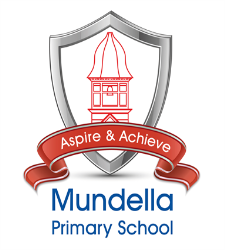  1. SUMMARY INFORMATION  1. SUMMARY INFORMATION  1. SUMMARY INFORMATION  1. SUMMARY INFORMATION  1. SUMMARY INFORMATION  1. SUMMARY INFORMATION  1. SUMMARY INFORMATION  1. SUMMARY INFORMATION School:  Mundella Primary SchoolSchool:  Mundella Primary SchoolSchool:  Mundella Primary SchoolSchool:  Mundella Primary SchoolAcademic Year2019/202019/20Total PP Budget£120,120£120,120Date of most recent PP ReviewT2 2019-20Total Number of Pupils193193Number of pupils eligible for PP85 (44.3%)85 (44.3%)Date for next internal review of this strategySummer 20202. CURRENT ATTAINMENT (T2 19-20)2. CURRENT ATTAINMENT (T2 19-20)2. CURRENT ATTAINMENT (T2 19-20)2. CURRENT ATTAINMENT (T2 19-20)2. CURRENT ATTAINMENT (T2 19-20)2. CURRENT ATTAINMENT (T2 19-20)2. CURRENT ATTAINMENT (T2 19-20)2. CURRENT ATTAINMENT (T2 19-20)Year GroupYear Group% On Track Achieving ExpectedR/W/M PP (XPP)% On Track Achieving ExpectedR/W/M PP (XPP)Pupils eligible for PPTotal 85Pupils not eligible for PPTotal 107Pupils not eligible for PPTotal 107Pupils not eligible for PPTotal 107R (18)R (18)50 (31.2)50 (31.2)21616161 (30)1 (30)72.7 (78.9)72.7 (78.9)111919192 (29)2 (29)33.3 (50)33.3 (50)151414143 (29)3 (29)16.7 (64.7)16.7 (64.7)121717174 (28)4 (28)30.8 (40)30.8 (40)131515155 (30)5 (30)41.1  (15.4)41.1  (15.4)171313136 (28)6 (28)53.3 (53.8)53.3 (53.8)15131313KS2 achieving expected progress Combined W/R/M (2019/20)KS2 achieving expected progress Combined W/R/M (2019/20)(71.4%) 15/21(data missing or new to UK)(71.4%) 15/21(data missing or new to UK)3. BARRIERS TO FUTURE ATTAINMENT (FOR PUPILS ELIGIBLE FOR PP INCLUDING HIGH ABILITY) and 4. OUTCOMES3. BARRIERS TO FUTURE ATTAINMENT (FOR PUPILS ELIGIBLE FOR PP INCLUDING HIGH ABILITY) and 4. OUTCOMES3. BARRIERS TO FUTURE ATTAINMENT (FOR PUPILS ELIGIBLE FOR PP INCLUDING HIGH ABILITY) and 4. OUTCOMESIn-school barriers (issues to be addressed in school, such as poor literacy skills)Desired outcomes and how they will be measuredSuccess criteriaA.  Many pupils have either not attended a pre-school setting or a poor quality provision, meaning pupils are starting at much lower starting points. Transition into the school will be robust and engaging to ensure pupils and parents are well supported. Transition will be successful and smooth.B.  Many pupils have not had opportunities to build life stories by visiting a range of experiences to enhance learning.Pupils will engage in a creative curriculum, with opportunities for outdoor learning, and additional provision as required. Pupils can access high quality intervention to diminish the difference.Children will be in line with non PP peers.C.  Many pupils do not have readiness for learning power and are not resilient to take on new challenges and persevere.Pupils will have a range of strategies to enable them to manage their emotional wellbeing. Increase emotional resilience and readiness to learn and persevere. Introduce wellbeing strategy with Children’s Liaison OfficerChildren will be happy learners, with less ‘Red’ behaviour. Emotional check ins will be used by all pupils, and additional provision supported by the pastoral team.External barriers (issues which also require action outside school, such as low attendance rates)Desired outcomes and how they will be measuredSuccess criteriaD. Attendance can hamper the progress made as the child is not in school to learn.Pupils will attend school regularly. Attendance will be above 95% for PP children E. High mobility of children can often mean children are not settled and have been to many schools.Increased transition and hub working. SLT to be involved in all transitions. Children will have clearer transition into school to make more rapid progress.5. PLANNED EXPENDITURE 5. PLANNED EXPENDITURE 5. PLANNED EXPENDITURE 5. PLANNED EXPENDITURE Academic Year:Pupil Premium Projected Expenditure 2018-2019Pupil Premium Projected Expenditure 2018-2019Pupil Premium Projected Expenditure 2018-2019Total Allocation £120,120Total Allocation £120,120SLT Member Pupil Premium Attainment (LP/LW)£18,600Phonics and Reading Leader & Resources (LB)£40,3001:1 Tuition (various)£5,000Beanstalk – Voluntary Readers£1,200Lexia Phonics Programme£3,300Nurture (FLO/CLO/NTA) Provision Contribution£17,000HLTA 1	(EJ)£8,000HLTA 2	(MK)£8,000Attendance / Behaviour Initiatives£3,000Fruit For All£1,724Designated Phase Enrichment£3,000Individual Enrichment projects£2,000Drama Enrichment£3,000Contingency (5%)£6,006Priority 1  - Embed nurture approach and pastoral strategies to ensure all learners can reach their full potential. Priority 1  - Embed nurture approach and pastoral strategies to ensure all learners can reach their full potential. Priority 1  - Embed nurture approach and pastoral strategies to ensure all learners can reach their full potential. Priority 1  - Embed nurture approach and pastoral strategies to ensure all learners can reach their full potential. Priority 1  - Embed nurture approach and pastoral strategies to ensure all learners can reach their full potential. Priority 1  - Embed nurture approach and pastoral strategies to ensure all learners can reach their full potential. Desired OutcomeChosen Action/ApproachWhat is the evidence and rationale for this choice?How will you ensure it is implemented well?Staff LeadWhen will you review implementation?Diminish the difference on non PP pupils, and work in line with age related expectationsEmployment of highly qualified staffing to include:Children’s Liaison OfficerInclusion AssistantPP Champion KS2 teacherRWI/ RR teacherNurture support staff.FLOTA Targeted interventionsAHT Lead of PP provision High Quality staff can increase learning opportunities by provided more precisely targeted support.Teaching and Learning monitoring cycle.Progress of PP children.L Wharmby- DHTJuly 2020                                                                                                                                                                                            Total budgeted cost:                                                                                                                                                                                            Total budgeted cost:                                                                                                                                                                                            Total budgeted cost:                                                                                                                                                                                            Total budgeted cost:                                                                                                                                                                                            Total budgeted cost:£107,396 (over 1 and 2)Priority 2  - Targeted Support to make rapid progress.Priority 2  - Targeted Support to make rapid progress.Priority 2  - Targeted Support to make rapid progress.Priority 2  - Targeted Support to make rapid progress.Priority 2  - Targeted Support to make rapid progress.Priority 2  - Targeted Support to make rapid progress.Desired OutcomeChosen Action/ApproachWhat is the evidence and rationale for this choice?How will you ensure it is implemented well?Staff LeadWhen will you review implementation?Children who access nurture, re integrate successfully back into class and maintain readiness for learning.Increased provision within nurture settingSubsidised breakfast club places. Boxall profilesTeaching and monitoring cycle.Boxall profileRed zone behaviour logNurture TA and DHTJuly 2020Children will be more confident readers and improve their comprehension and fluencyReading Recovery/ RWI high quality teaching.Reading progress on target trackerScrutiny of reading progressDHT and PLsJuly 2020                                                                                                                                                                                            Total budgeted cost:                                                                                                                                                                                            Total budgeted cost:                                                                                                                                                                                            Total budgeted cost:                                                                                                                                                                                            Total budgeted cost:                                                                                                                                                                                            Total budgeted cost:£107,396 (over 1 and 2)iii. Other Approaches iii. Other Approaches iii. Other Approaches iii. Other Approaches iii. Other Approaches iii. Other Approaches Desired OutcomeChosen Action/ApproachWhat is the evidence and rationale for this choice?How will you ensure it is implemented well?Staff LeadWhen will you review implementation?Children will have more life experiences to enhance learning creatively Subsidised tripsOngoingTo see children use new found experiences within their learning. Progress is all subjects.DHT- L PaezJuly 2020Children will be in school for over 95% of the school yearAttendance IncentivesProject 95Over seen by FLO/ DHT and SLOC Gretton SFLO/ L Wharmby DHTJuly 2020                                                                                                                                                                                            Total budgeted cost:                                                                                                                                                                                            Total budgeted cost:                                                                                                                                                                                            Total budgeted cost:                                                                                                                                                                                            Total budgeted cost:                                                                                                                                                                                            Total budgeted cost:£12,7246. REVIEW OF EXPENDITURE 6. REVIEW OF EXPENDITURE 6. REVIEW OF EXPENDITURE 6. REVIEW OF EXPENDITURE 6. REVIEW OF EXPENDITURE 6. REVIEW OF EXPENDITURE Previous Academic Year Previous Academic Year Previous Academic Year 2018/19 2018/19 2018/19 Desired OutcomeChosen Action/ApproachEstimated Impact: Did you meet the success criteria? Include impact on pupils not eligible for PP, if appropriate.Estimated Impact: Did you meet the success criteria? Include impact on pupils not eligible for PP, if appropriate.Lessons Learned(and whether you will continue with this approach)CostIncrease of Staff close the gap on Pupil Premium progress.Close the gap on non PP pupils, and work in line with age related expectationsPupils did not close the gap enough on their peers. Whilst attainment has improved there needs to be a more consistent pattern for PP children.Pupils did not close the gap enough on their peers. Whilst attainment has improved there needs to be a more consistent pattern for PP children.This will remain a focus with the new leadership team£ 101,105Desired OutcomeChosen Action/ApproachEstimated Impact:Did you meet the success criteria? Include impact on pupils not eligible for PP, if appropriate.Estimated Impact:Did you meet the success criteria? Include impact on pupils not eligible for PP, if appropriate.Lessons Learned(and whether you will continue with this approach)CostTargeted SupportChildren who access nurture, re integrate successfully back into class and maintain readiness for learning.On the whole pupils managed to transition back to class, but academically the gap had widened, due to lost learning time.On the whole pupils managed to transition back to class, but academically the gap had widened, due to lost learning time.Although nurture has significantly supported improvements in behaviour we need to continue the development of an academically focused nurture support that is based around phases and less out of the classroom in mixed ages.£12,000